Дидактическая игра «Эврика»	Игра  «Эврика» – это аналог всем известной игры «Танграм», но только более облегченный  вариант, состоящая не из семи геометрических фигур, как  «Танграм», а только и из пяти фигур.  Игра «Эврика» рекомендована для детей дошкольного возраста и  старше. Она может стать  подготовительным этапом к игре «Танграм».Игра «Эврика» состоит из трёх треугольников (один  большой и два маленьких),  одного квадрата,  одного параллелограмма. 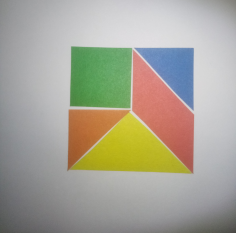 С помощью данной игры можно собирать различные предметы из фигурок по принципу мозаики. Пять плоских геометрических фигурок складываются определённым образом для получения другого более сложного изображения. Например: насекомых, птиц, деревьев, транспорта, одежды, посуды и.т.д.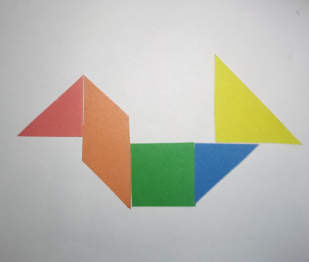 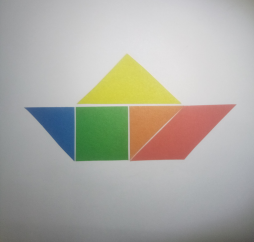 Игра «Эврика» развивает наглядно-образное мышление, воображение, внимание, память, мелкую моторику.Правила игры:В каждое  собранное изображение должны входить все пять фигурок.Все фигурки должны примыкать одна к другой.Последовательные этапы освоения игры «Эврика»:1 этап. Ознакомление с набором фигур в игре (один большой треугольник, два маленьких треугольника, четырехугольник и квадрат).2 этап. Составление изображения  по  цельному силуэту с  пятью прорисованными геометрическими фигурами.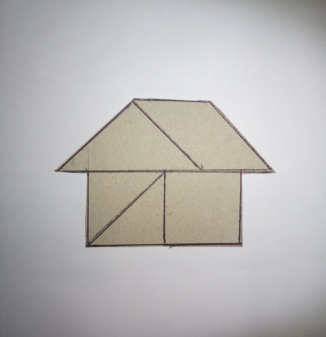 3 этап Воссоздание  изображения  только по  цельному контуру без прорисованных  пяти геометрических фигур.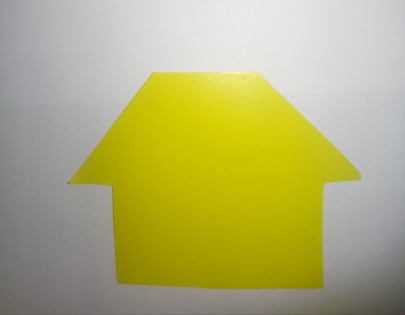 4 этап  Воссоздание изображения самостоятельно по памяти без контура и силуэта.Примеры составления изображения игры «Эврика»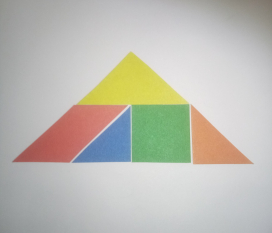 треугольникквадрат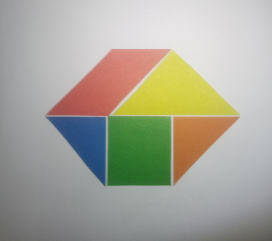 шестиугольник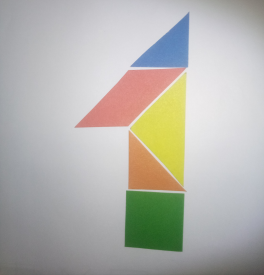 единица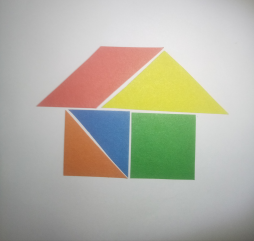 дом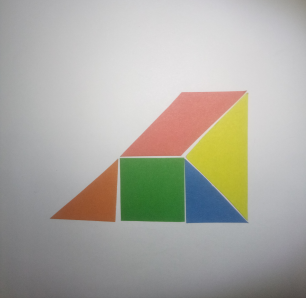 горка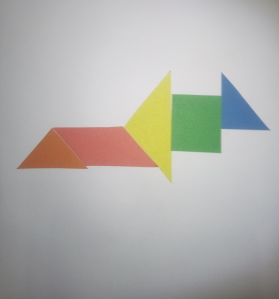 самолёткораблик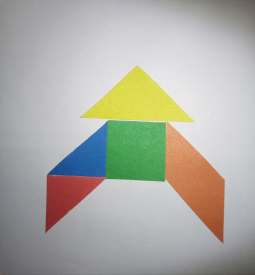 ракета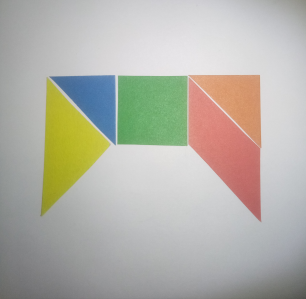 стол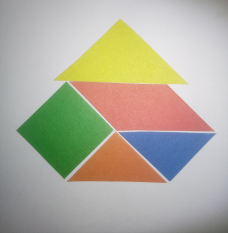 сахарница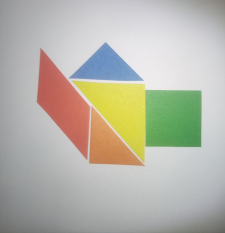 чайник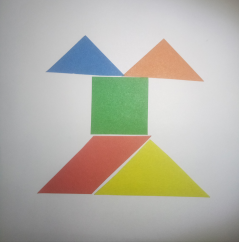 платье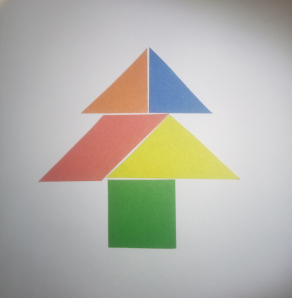 ёлка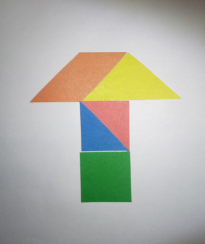 грибок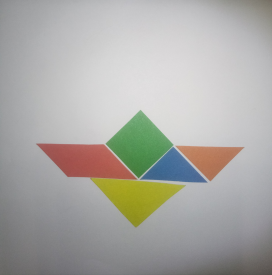 цветок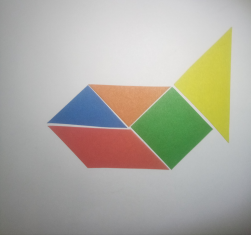 рыбка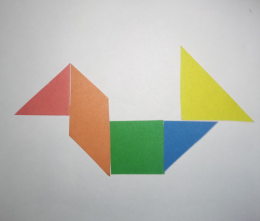 уточка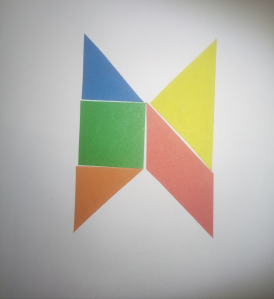 бабочка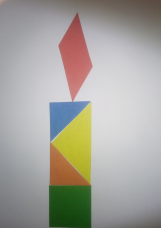 свеча